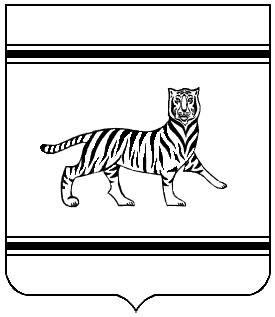 Муниципальное образование «Валдгеймское сельское поселение»Биробиджанского муниципального района Еврейской автономной областиСОБРАНИЕ ДЕПУТАТОВРЕШЕНИЕ22.04.2021                                                                                                        № 167с. ВалдгеймОб обращении в избирательную комиссию Еврейской автономной области с ходатайством о принятии решения о возложении полномочий избирательной комиссии муниципального образования «Валдгеймское сельское поселение» на территориальную избирательную комиссию Биробиджанского района Еврейской автономной областиВ соответствии с пунктом 4 статьи 24 Федерального закона от 12.06.2002 № 67-ФЗ «Об основных гарантиях избирательных прав и права на участие в референдуме граждан Российской Федерации» и в соответствии с Уставом муниципального образования «Валдгеймское сельское поселение» Биробиджанского муниципального района Еврейской автономной области, Собрание депутатов сельского поселенияРЕШИЛО:1. Обратиться в избирательную комиссию Еврейской автономной области с ходатайством о принятии решения о возложении полномочий избирательной комиссии муниципального образования «Валдгеймское сельское поселение» на территориальную избирательную комиссию Биробиджанского района Еврейской автономной области на весь срок её полномочий.2. Настоящее решение направить в избирательную комиссию Еврейской автономной области.3. Опубликовать настоящее решение в «Информационном вестнике Валдгеймского сельского поселения Биробиджанского муниципального района Еврейской автономной области» и на официальном сайте администрации Валдгеймского сельского поселения.4. Настоящее решение вступает в силу после дня его официального опубликования.Глава сельского поселения                                                    В.А. Брусиловский